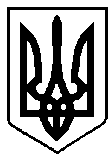 ВАРАСЬКА МІСЬКА РАДАВИКОНАВЧИЙ КОМІТЕТВАРАСЬКОЇ МІСЬКОЇ РАДИР І Ш Е Н Н Я  31 серпня  2022 року	                                                             № 275-РВ-22Про внесення змін до бюджетуВараської міської територіальноїгромади на 2022 рік(17532000000)код бюджетуКеруючись Бюджетним кодексом України, в тому числі підпунктом 2 пункту 22 розділу VI «Прикінцеві та перехідні положення», постановою Кабінету Міністрів України від 11.03.2022 №252 «Деякі питання формування та виконання місцевих бюджетів у період воєнного стану», статтею 40, частиною першою статті 52 Закону України «Про місцеве самоврядування в Україні», беручи до уваги пропозиції головних розпорядників бюджетних коштів, враховуючи протокол засідання виконавчого комітету,  виконавчий комітет Вараської міської ради В И Р І Ш И В:Внести зміни до рішення Вараської міської ради від 17.12.2021  №1173 «Про бюджет Вараської міської територіальної громади на 2022 рік» зі змінами, внесеними рішеннями міської ради від 24.02.2022 № 1373-РР-VIII, від 08.03.2022 № 1378-РР-VIII, від 15.03.2022 №1382-PP-VIII, від 08.04.2022 №1386-РР-VIII, від 10.06.2022 № 1500-РР-VIII, від 14.07.2022 №1544-РР-VIII, рішеннями виконавчого комітету Вараської міської ради від 22.04.2022 №133-РВ-22, від 05.05.2022 №140-РВ-22, від 21.07.2022 №212-РВ-22 «Про внесення змін до бюджету Вараської міської територіальної громади на  2022 рік», а саме:Збільшити доходи загального фонду бюджету Вараської міської територіальної громади на 2022 рік на 655 340 грн згідно з додатком 1 за рахунок офіційних трансфертів від органів державного управління.Зменшити видатки загального фонду бюджету Вараської міської територіальної громади на 2022 рік на суму 94 660 грн згідно з додатком 3.Збільшити видатки спеціального фонду бюджету Вараської міської територіальної громади на 2022 рік на суму  750 000 грн, в тому числі видатки бюджету  розвитку  спеціального фонду бюджету на суму    750 000 грн, згідно з додатком 3 за рахунок коштів, що передаються із загального фонду до бюджету розвитку (спеціального фонду).Внести зміни до фінансування бюджету Вараської міської  територіальної громади на 2022 рік  (додаток 2), установивши профіцит загального фонду бюджету у сумі 41 799 021,70 грн та дефіцит спеціального фонду бюджету у сумі 87 467 700,22 грн, джерелом покриття якого визначити кошти, що передаються із загального фонду бюджету до бюджету розвитку (спеціального фонду) в сумі 87 467 700,22 грн.Затвердити резервний фонд бюджету Вараської міської територіальної громади на 2022 рік у розмірі 17 835 118,04 грн, що становить 2,1  відсотка видатків загального фонду бюджету громади.Затвердити зміни до бюджетних призначень головним розпорядникам коштів бюджету Вараської міської територіальної громади на 2022 рік у розрізі відповідальних виконавців за бюджетними програмами згідно з додатком 3 до цього рішення.Затвердити зміни до міжбюджетних трансфертів на 2022 рік згідно з додатком 4 до цього рішення.Затвердити зміни до розподілу витрат бюджету Вараської міської територіальної громади на реалізацію місцевих/регіональних програм у 2022 році згідно з додатком 5 до цього рішення.Затвердити обсяг доходів загального фонду бюджету Вараської міської територіальної громади на 2022 рік в сумі 872 664 305 грн.  Затвердити обсяг видатків загального фонду бюджету Вараської міської територіальної громади на 2022 рік в сумі 830 865 283,30 грн.Додатки 1-5 до цього рішення є його невід’ємною частиною.Управлінню  документообігу та організаційної роботи виконавчого комітету Вараської міської ради забезпечити опублікування цього рішення.Контроль за виконанням цього рішення покласти на заступника міського голови з питань діяльності виконавчих органів ради відповідно до розподілу функціональних обов’язків. Міський голова                                        Олександр МЕНЗУЛ